2017 Dairy Conference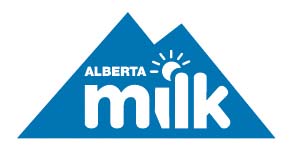 Standing UnitedNovember 22, 2017 | Fantasyland Hotel 8:00 – 9:00 am		Registration and Breakfast9:00 – 9:15 am		Tom Kootstra, Chairman of the Alberta Milk BoardWelcome and Opening Remarks9:15 – 9:30 am      	Dan Wong and Ann LandersWestern Dairy Council Address9:30 – 10:45 am       	Session 1: Tony Chapman Stop selling your story. Become Part of Mine. 10:45 – 11:15 am	Dairy Break  11:15 – 12:15 pm	Session 2: Herman Barkema, University of Calgary Veterinary Medicine  		Antimicrobial use / resistance12:15 – 1:00 pm  	Lunch1:00 – 1:15 pm		Alberta Milk/Alberta School Athletic Association Scholarship presentation Provincial Quality Milk Award presentation1:15 – 2:15 pm		Session 3: Peter Kuperis, Alberta Agriculture and Forestry			Navigating Changes in Trade 2:15 – 2:45 pm		Dairy Break  2:45 – 3:45 pm		Session 4: Jennifer Jones  			DFC’s Fuelling Women’s Champions  6:00 pm		Banquet Welcome from the Minister of Alberta Agriculture and ForestryRecognition of Service Award			Recognition of Outgoing Directors Entertainment: Sheldon Casavant, Interactive Magic 